Переходник ответвления с роликовым кольцевым уплотнением 90° ABR 160-125Комплект поставки: 1 штукАссортимент: К
Номер артикула: 0055.0420Изготовитель: MAICO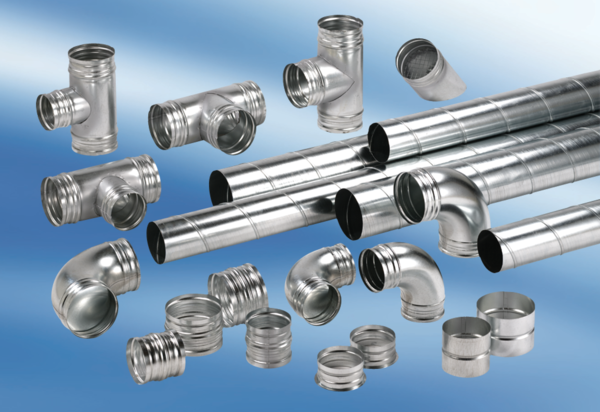 